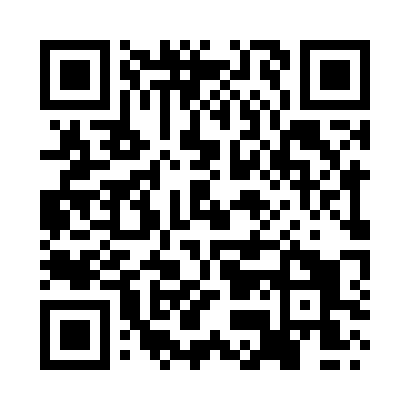 Prayer times for Glensanda River, UKWed 1 May 2024 - Fri 31 May 2024High Latitude Method: Angle Based RulePrayer Calculation Method: Islamic Society of North AmericaAsar Calculation Method: HanafiPrayer times provided by https://www.salahtimes.comDateDayFajrSunriseDhuhrAsrMaghribIsha1Wed3:275:351:196:329:0511:122Thu3:265:331:196:349:0711:133Fri3:255:301:196:359:0911:144Sat3:245:281:196:369:1111:155Sun3:235:261:196:379:1311:166Mon3:225:241:196:399:1511:177Tue3:205:221:196:409:1711:188Wed3:195:191:196:419:1911:199Thu3:185:171:196:429:2111:2010Fri3:175:151:196:439:2311:2111Sat3:165:131:196:449:2511:2212Sun3:155:111:196:469:2711:2313Mon3:145:091:196:479:2911:2414Tue3:135:071:196:489:3111:2515Wed3:125:051:196:499:3311:2616Thu3:115:041:196:509:3511:2717Fri3:105:021:196:519:3611:2818Sat3:105:001:196:529:3811:2919Sun3:094:581:196:539:4011:3020Mon3:084:561:196:549:4211:3121Tue3:074:551:196:559:4411:3222Wed3:064:531:196:569:4511:3223Thu3:064:521:196:579:4711:3324Fri3:054:501:196:589:4911:3425Sat3:044:491:196:599:5111:3526Sun3:034:471:197:009:5211:3627Mon3:034:461:197:019:5411:3728Tue3:024:451:207:019:5511:3829Wed3:024:431:207:029:5711:3830Thu3:014:421:207:039:5811:3931Fri3:014:411:207:0410:0011:40